 Administrative Professional Award 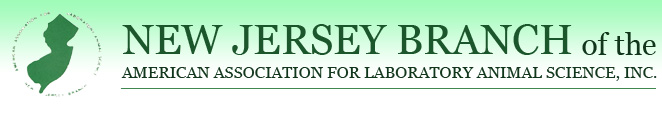 This award is sponsored by the New Jersey AALAS Branch and presented annually to a Laboratory Animal Facility Administrative Support individual in recognition of their efforts in supporting the daily functions of a laboratory animal facility, training program, IACUC, and related areas.CRITERIA:Be a facility administrative assistant/department secretary, IACUC coordinator, or similar administrative support person in a laboratory animal facility or laboratory animal department/division. Provides support to students, staff, faculty, managers, directors and facility operations on a daily basis. Should actively participate with lab animal management and/or be involved in the local branch affairs. A person from within the New Jersey Branch of AALAS must nominate the candidate.Anyone having received this award cannot be nominated for the same award in consecutive years.  The award consists of a plaque of recognition and a check.The deadline for nominations is Friday, August 16, 2024.I would like to nominate                                                for the Administrative Professional Award.CANDIDATE CONTACT EMAIL and/or PHONE: Please briefly outline why this individual should be considered for this award: ____________________________________________________________________________________________________________________________________________________________________________________________________________________________________________________________________________________________________________________________________________________________________________________________________________________________________________________________________________________________________________________________________________________________________________________________________________Individual Nominating this Individual: ________________________Phone/Email: __________________________________________Please either email or mail this nomination to:Colin Sabine220 Evans Way, Suite 4Somerville, NJ 08876colin@wffisher.com